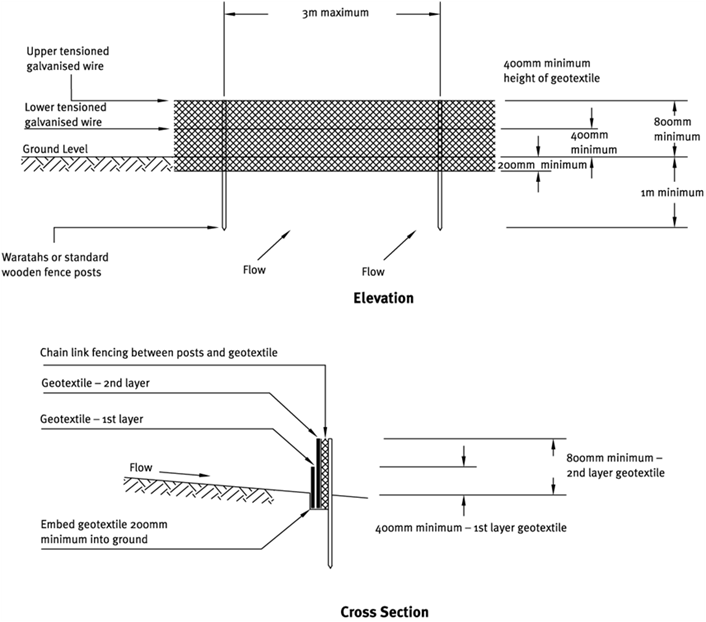 Contractor:Inspector:Date:Time:Date:Time:Date:Time:Consent #:Consent #:Consent #:Site:Site Inspection of Erosion and Sediment Control PracticesSite Inspection of Erosion and Sediment Control PracticesSite Inspection of Erosion and Sediment Control PracticesSite Inspection of Erosion and Sediment Control PracticesSite Inspection of Erosion and Sediment Control PracticesSite Inspection of Erosion and Sediment Control PracticesSite Inspection of Erosion and Sediment Control PracticesSite Inspection of Erosion and Sediment Control PracticesErosion and Sediment Control PracticeErosion and Sediment Control PracticeYesNoNoN/ACorrective ActionCorrective ActionGeneral InformationGeneral InformationDo you know what receiving system the project drains intoDo you know what receiving system the project drains intoAre you aware of local rainfall patterns during various times of the yearAre you aware of local rainfall patterns during various times of the yearSoil types and erosion potential for siteSoil types and erosion potential for siteIs a copy of the erosion and sediment control plan on siteIs a copy of the erosion and sediment control plan on siteIs temporary fencing placed in areas where no construction is to take placeIs temporary fencing placed in areas where no construction is to take placeConstructionConstructionUse super silt fence material appropriate to the site conditions and in accordance with the manufacturer’s specificationsUse super silt fence material appropriate to the site conditions and in accordance with the manufacturer’s specificationsAlways install super silt fences along the contourAlways install super silt fences along the contourExcavate a trench a minimum of 100 mm deep along the proposed line of the super silt fenceExcavate a trench a minimum of 100 mm deep along the proposed line of the super silt fenceUse supporting posts of tantalised timber (No. 3 rounds, No. 2 half rounds) or steel waratahs at least 1.8 m in lengthUse supporting posts of tantalised timber (No. 3 rounds, No. 2 half rounds) or steel waratahs at least 1.8 m in lengthWhile there is no need to set the posts in concrete, ensure the 1.8 m long posts are driven in > 1 mWhile there is no need to set the posts in concrete, ensure the 1.8 m long posts are driven in > 1 mInstall tensioned galvanised wire (2.5 mmHT) at 400 mm and again at 800 mm above ground. Tension the wire using permanent wire strainers attached to angled waratahs at the end of the super silt fenceInstall tensioned galvanised wire (2.5 mmHT) at 400 mm and again at 800 mm above ground. Tension the wire using permanent wire strainers attached to angled waratahs at the end of the super silt fenceSecure chain link fence to the fence posts with wire ties or staples, ensuring the chain link fence goes to the base of the trenchSecure chain link fence to the fence posts with wire ties or staples, ensuring the chain link fence goes to the base of the trenchFasten two layers of geotextile fabric to the base of the trench (a minimum of 200 mm into the ground) and place compacted backfill back to the original ground levelFasten two layers of geotextile fabric to the base of the trench (a minimum of 200 mm into the ground) and place compacted backfill back to the original ground levelWhen two sections of geotextile fabric adjoin each other, ensure that they are doubled over a minimum of 300 mm, wrapped around a batten and fastened at 75 mm spacings to prevent sediment bypassWhen two sections of geotextile fabric adjoin each other, ensure that they are doubled over a minimum of 300 mm, wrapped around a batten and fastened at 75 mm spacings to prevent sediment bypassMaintenanceMaintenanceInspect fences at least once/week and after each rainfallInspect fences at least once/week and after each rainfallCheck for damage including rips, tears, bulges in the fabric, broken support wires, loose posts/waratahs, overtopping, outflanking, undercutting and leaking joins in fabricCheck for damage including rips, tears, bulges in the fabric, broken support wires, loose posts/waratahs, overtopping, outflanking, undercutting and leaking joins in fabricMake repairs as soon as identifiedMake repairs as soon as identifiedRemove sediment when bulges occur or when sediment accumulation reaches 50% of the fabric heightRemove sediment when bulges occur or when sediment accumulation reaches 50% of the fabric heightRemove sediment deposits as necessary (prior to 50% level) to continue to allow for adequate sediment storage and reduce pressure on the super silt fenceRemove sediment deposits as necessary (prior to 50% level) to continue to allow for adequate sediment storage and reduce pressure on the super silt fenceDispose of the sediment to an area where sediment cannot be transported downstreamDispose of the sediment to an area where sediment cannot be transported downstreamDecommissioning Decommissioning Do not remove super silt fence and accumulated sediment until the catchment area has been appropriately stabilisedDo not remove super silt fence and accumulated sediment until the catchment area has been appropriately stabilisedRemove and dispose of accumulated sedimentRemove and dispose of accumulated sedimentBackfill trench, regrade and stabilise the disturbed areaBackfill trench, regrade and stabilise the disturbed area